Ur. broj:  27/19 -OKGFMostar, 10. 09. 2019.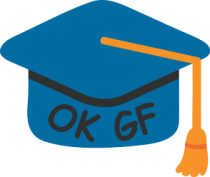 Izvješće o sastanku Predsjednice OKGF sa Upravom fakulteta i Voditeljicom provedbe Akcijskog plana Strategije SUM-aNazočni:	Dekanica : dr.sc. Maja PrskaloProdekanica za znanost: izv.prof. dr.sc. Amira GalićProdekan za nastavu: doc. dr.sc. Dragan ĆubelaPredsjednica OKGF: mr.sc. Tatjana Džeba, viši asistentVoditeljica provedbe Sveučilišnog Akcijskog plana za GF: Kristina Miletić, viši asistentDnevni red:	Praćenje provedbe aktivnosti GF po Akcijskom planu AZVO-a RH,  i Akcijskog plana provedbe Strategije Sveučilišta.Na sastanku su analizirane sve točke planiranih aktivnosti po Akcijskom planu AZVO-a RH,  i planiranih predloženih aktivnosti GF po Akcijskom planu provedbe Strategije Sveučilišta, dosadašnja provedba aktivnosti, praćenje aktivnosti koje su u tijeku  i analiza nadolazećih planiranih aktivnosti. Između ostalog stavio se naglasak na slijedeće aktivnosti : -na predstojećoj reakreditaciji SUM-a, nastavnim bazamaizboru novih demonstratoraučesnicima i temama na predstojećoj studentskoj konferenciji Valja nama preko, -učešću na međunarodnoj radionici Green dizajn, održavanju prezentacija u organizaciji Alumni kluba GF u listopadu, 18.- og, Stanislav Mucićpraćenje provedbe Naputka o diplomskim radovima, -objavljivanju u e-Zborniku, provođenje svih ostalih aktivnosti iz Akcijskog kao i izrada zajedničke tablice za sve sastavnice. Svaka sastavnica popunjava svoje aktivnosti. Popunjavaju tablicu: Kristina i Tatjana.			Predsjednica OKGF:____________________________mr.sc. Tatjana Džeba, dipl.ing.građ.